МЕЖДУНАРОДНАЯ ПРОМЫШЛЕННАЯ ВЫСТАВКА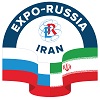 «EXPO - RUSSIA IRAN 2024»и бизнес-форум21 - 23 октября 2024ЗАЯВКА НАОРГАНИЗАЦИЮ ДЕЛОВОЙ ПОЕЗДКИЗаказчик: Тел.:  e-mail:   Контактное лицо:  Тел.: e-mail:     АВИАПЕРЕЛЕТРасписание рейсов Стоимость авиабилетов по запросуДокументы для въезда:1) Загранпаспорт, действительный не менее 6 месяцев;2) Виза. Оформление визы:           До 25.08           16 000 руб.25.08 – 10.10   25 000 руб.После 10.10     30 000 руб.ТРАНСФЕРЫДополнительно: ______________________________________________________________________________СТОИМОСТЬ НОМЕРА В ОТЕЛЯХ В СУТКИ С ЗАВТРАКОМ* Single (sngl)- одноместный номер        Twin - двухместный номер с двумя раздельными кроватями        Double (dbl)- двухместный номер с одной большой кроватьюУВАЖАЕМЫЕ ГОСПОДА! ПРОСЬБА ознакомиться с правилами заселения в отель. Время заезда: после 14:00. Время выезда до 12:00. В случае раннего заезда или позднего выезда, осуществляется доплата за номер в размере одних суток.МЕРОПРИЯТИЯ* Цены после 1 августа могут будут пересмотрены в зависимости от курса $.   НДС не облагается.               Заказчик с Условиями участия в мероприятиях Организатора ознакомлен и согласен. Руководитель: ___________________________/ ПодписьДата «____» ___________________   2024 г.Оргкомитет: 119034, Москва, ул. Пречистенка, 10/2 стр. 1, тел/факс:+7 (495) 721-32-36, info@zarubezhexpo.ru,   www.zarubezhexpo.ru, Часы работы выставки: 21 - 23 октября с 09.00 до 18.00НаправлениеЦеназа 1 челДата, время и №рейса прилета в Тегеран/вылета в    РФКол-во чел.ФИОАэропорт – отель – аэропорт (комфортабельный автобус или минивэн)Трансфер с русскоязычным гидомЗа 1 человека8 000 руб.     В Тегеран№ ________ Дата___ ___Время ___:___В РФ№ ________ Дата___ ___Время ___:___Аэропорт – отель (индивидуальный трансфер 1-2 чел.)с русскоязычным сопровождающим22 000 руб.  Отель – аэропорт(индивидуальный трансфер 1-2 чел.)Без гида11 000 руб. Отель – Выставка – Отель  (3 дня)(минивен)6 000 руб.      Отель5*Стоимость  в суткиРазмещение*Фамилия Имя (на англ.яз)Дата въездаДата выездаКол-во ночейСтандартный одноместный12 000 руб.  SingleСтандартный двухместный14 000 руб.  Twin DoubleJunior Suite одноместный16 000 руб. SingleJunior Suite двухместный18 000 руб. DoubleROYAL SUIITE 50 000 руб.ДатаМероприятиеСтоимость,  руб.*Список (ФИО)20 октябряУжин в национальном ресторане4 500 руб.   21 октябряТоржественный банкет (стоимость дополнительных пригласительных)(2 человека включены в рег.сбор)6 900 руб.   22 октябряУжин в национальном ресторане4 500 руб.   23 октябряУжин в национальном ресторане4 500 руб.   24 октябряЭкскурсия с гидом. Дворцовый комплекс Саадабад.. Прогулка по двум паркам через мост Табиат. Ужин в национальном ресторане8 000 руб.   25 октябряЭкскурсия с гидом. Дворцовый комплекс Голестан. Обед в национальном ресторане.8 000 руб.   